Wednesday 10th February 2021Spellings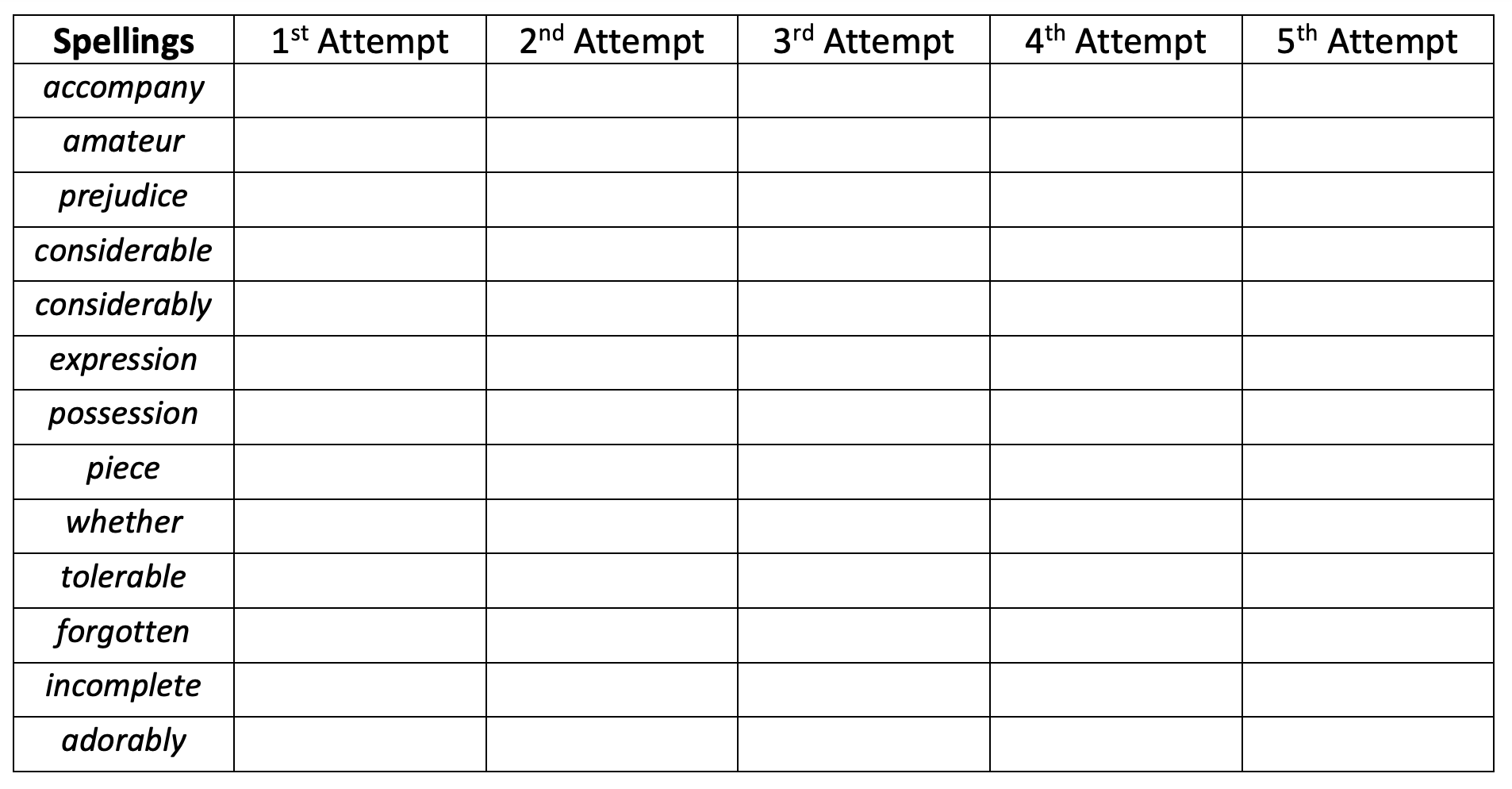 